DISHES AND THEIR ALLERGEN CONTENT – THE HOMEMADE BREAD COMPANY LTDDISHES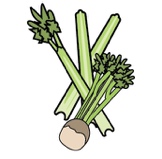 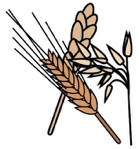 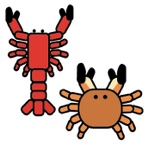 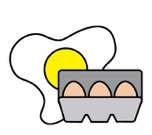 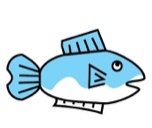 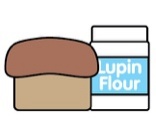 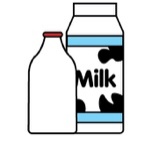 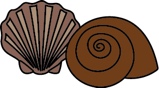 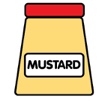 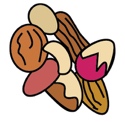 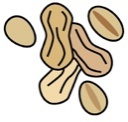 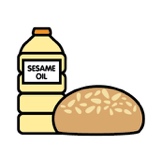 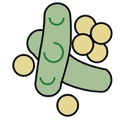 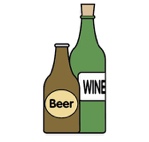 CeleryCereals containing glutenCrustaceansEggsFishLupinMilkMolluscMustardNutsPeanutsSesame seedsSoyaSulphur DioxideMixed grain, brown bread✓Wheat bread (white)✓Peanut butter sandwich ✓✓Cheddar cheese & pickle sandwich ✓✓Tuna, sweetcorn,  mayonnaise sandwich ✓✓✓Chicken,  mayonnaise,  salad✓✓Chicken, mango chutney & salad✓Egg, mayonnaise & cress✓✓Hummus,  tomato chutney and salad✓Brie, rocket & avocado sandwich ✓✓Review date:5.11.2019Reviewed by:Renata Balch 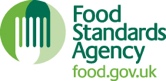 You can find this template, including more information at www.food.gov.uk/allergy